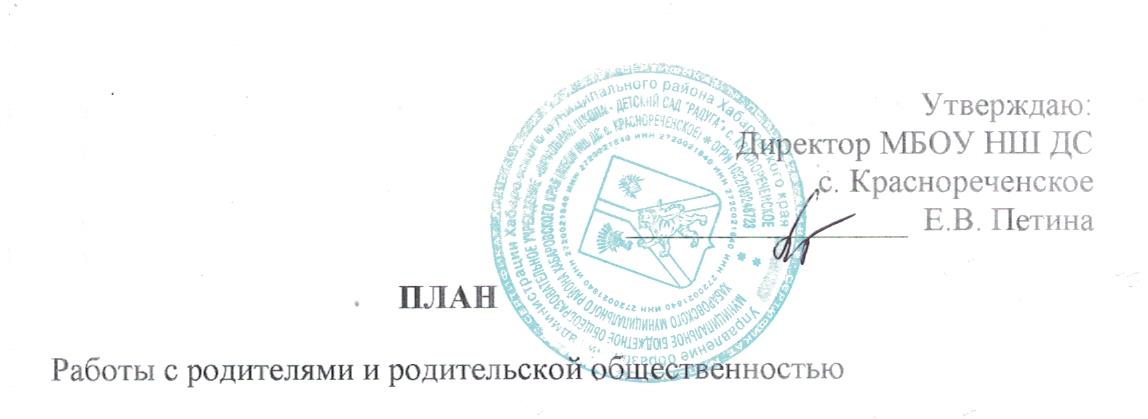 2021Цель:                                                                                                                      Организовать сотрудничество родителей и школы в совместной воспитывающей деятельности и взаимодействие со школой в воспитательном процессе. Развитие сотруднических отношений между педагогами и родителями.Задачи:•	Включение родителей в совместную со школой воспитывающую деятельность с детьми.•	Оказание помощи родителям в семейном воспитании.  •	Совместная со школой организация социальной защиты детей.•	 Организация здорового образа жизни в семье и школе.•	Формирование активной педагогической позиции родителей, повышение воспитательного потенциала семьи.СОДЕРЖАНИЕ РАБОТЫ.1.  Изучение семей учащихся, положение детей в семье, условий их жизни.2. Организация и  проведение родительского всеобуча,  лектория.3.  Правовое, психолого- педагогическое  просвещение родителей.4. Проведение общешкольных и классных родительских собраний.5.  Проведение индивидуальных и групповых консультаций.6.  Привлечение родителей к сотрудничеству по всем направлениям деятельности, к работе общешкольного родительского комитета.7.  Привлечение родителей к проведению рейдов.8.  Участие в традиционных общешкольных праздниках.9. Проведение диагностических исследований, анкетирование.КРИТЕРИИ ЭФФЕКТИВНОСТИ:1.     Повышение педагогической культуры  родителей.2.     Активное участие  в жизнедеятельности классного и школьного сообщества.3.     Устранение неблагополучной ситуации в семье, нормализация детско- родительских отношений.4.     Результативность совместной  профилактической работы по предупреждению правонарушений.5.     Совершенствование форм  взаимодействия школа – семья.№ п/пмероприятиясрокиответственные1.Совещание при директоре:- утверждение плана подготовки и проведения работы по единой темеянварьДиректор2.Составление банка данных учащихся школы. Характеристика семей.- категория семьи (полная, неполная, малообеспеченная, многодетная, родители  инвалиды, опекаемые)- дети «группы риска»- родители, отрицательно влияющие на воспитание детей.августсентябрьЗам. директора по УВРПедагог – психологСовет по профилактики Классные руководители3.Акции:- Помощь в благоустройстве школы, территории- «Гарантия права …»- «Помоги собраться в школу»- «Посылка солдату»- «Внимание, дети»- «Георгиевская ленточка»- «Нет терроризму!»- Главное – здоровье (Всемирный день здоровья) «Урок вежливости» (всемирный день приветствий)«Мы такие разные». День толерантностиАкция «Свеча памяти»Акция «Бессмертный полк»- Оказание помощи в классе в минуту горя- «Ветеран живёт рядом» (изготовление поздравительных открыток и поздравление ветеранов)- «Ель»- «Здоровье» - очистка территории- «Когда мы едины – мы непобедимы». День народного единства-  «На помощь пернатым» изготовление кормушек.В течении годамай – сентябрьфевральсентябрь-май06.0503.09апрель21.1116.1122.06Май По необходимостипамятные и праздничные датыдекабрьоктябрь, апрельноябрьоктябрь - ноябрьАдминистрация СП «Корсаковское»,Специалисты соц. защиты,Классные руководители,Попечительский совет Совет ветерановСпециалисты МКУК «ЦКДО»4.Митинги:- Это наша победа» (День окончания Второй мировой войны)- Слава Победе на века!- Нам не забыть! (День памяти и скорби)02.0909.0522.06Специалисты МКУК «КДЦ»Классные руководители, Совет  ветеранов5.Традиционные общешкольные праздничные мероприятия, спортивно-досуговая деятельность(с привлечением родителей к участию)- День Знаний- День поселения «С днем рождения, родное поселение!»- День Здоровья- День Матери- Новый год- Масленица- Международный женский день- День защитника Отечества- День семьи- День защиты детей- Праздник последнего школьного звонка- Урок мужества- Неделя туризма сентябрьоктябрьапрельноябрьдекабрьмартмартянварь-февральмайиюньмаймайсентябрьЗам. директора по УВР,Классные руководители,Попечительский совет,Специалисты МУК «ЦКДО»6.Встречи: с работниками ОПДН ОМВД России Хабаровского района- Профилактика правонарушений и ответственность несовершеннолетних.- Обязанности родителей по воспитанию, обучению, содержанию несовершеннолетних детей»с медицинскими работниками- Профилактика заболеваний.- Гигиена школьников. Встреча с сотрудниками БДД ОГИБДД ОМВД России Хабаровского районаОБЖ- Дорожная безопасностьИнспектора Хабаровсккрайгаз и Противопожарного отряда- ОБЖ - Пожарная безопасность- Безопасность в бытув течение годаЗам директора по УВР7.Общешкольные родительские собрания:- Лето – 2021- Родительское собрание для будущих первоклассников: « УМК «Школа России» - По единой методической теме «Семья и школа:……………………….» - Способы конструктивного разрешения конфликтных ситуаций»мартмайсентябрь декабрьЗам. директора по УВР, классные руководители. 8.Рейды:- Посещение семей, учащихся, состоящих на различных видах учета, семей СОП.- выявление детей «группы» риска;- работа Совета по профилактике ( по графику)- осуществление мер по социальной поддержке семей обучающихся;Контроль за выполнением санитарно-гигиенического режима в образовательной организации, за организацией питания школьников, медицинского обслуживания:- с проверкой внешнего вида учащихся,- с проверкой санитарного состояния школы,- с проверкой организации питания школьников.с проверкой Роспись родителей в дневнике» -проверка сохранности учебников;в течение годаПопечительский совет, классные руководители,Совет по профилактике, привлечённые специалисты других ведомств, зам. директора по УВР9.Родительский всеобуч: Поддержка и индивидуальное сопровождение, становления и развития педагогической культуры каждого из родителей (законных представителей): - консультации для родителей (учителя – предметники, классные руководители, педагог – психолог, логопед)- индивидуальные беседы с учащимися и их родителями (законными представителями) нарушающими дисциплину;- ознакомление родителей, учащихся с изменениями нормативно-правовой документации ОУ и системы образования в целом.- индивидуальные беседы с родителями с целью изучения условий и микроклимата семейного воспитания, индивидуальных особенностей детей и родителей;- использование потенциала родителей в проведении совместных мероприятий (КТД, конкурсы, творческие выставки, классные часы, поездки и др.);- участие родителей городских  конкурсах;- встреча родителей с администрацией школы- педагогические встречи «Адаптация обучающихся»Родительский лекторий:- О совместной работе по профилактике детского дорожно -	транспортного травматизма- Зависимость детей от интернета и социальных сетей- Занятость учащихся во внеурочное время, роль родителей в данном процессе.- Родительская суббота «Спрашивали - отвечаем»- Необходимость знания законов и их непосредственное выполнение детьми  и взрослыми (изучение документов о правах и обязанностях родителей и детей)- Беседы по вопросу пропусков, неуспеваемости- Конфликтные ситуации в семье и их  влияние на поведение ребёнка в школе - Режим дня школьника и его соблюдение в домашних условиях.- Организация питания в школе в текущем году- Влияние родительских установок на развитие и поведение  детей- Как с пользой провести выходной день с ребёнкомв течение годаЗам. директора по УВР, родительский комитет школы, классные руководители, Совет по профилактике, привлечённые специалисты других ведомств.10.Обновление информационных стендов:- «Информационный »- «Для будущих первоклассников»- «Лето - 2021»- «Даты, события, люди»- «Светофор»- «Пожарная безопасность»- «Правовой всеобуч» - «Будь внимательным»- « Профилактика ОРВИ,  гриппа и Covid»- «Для вас, родители»в  течение годаЗам. директора по УВРДиректор11.Организация каникулярного времени:- организация оздоровительного лагеря с дневным пребыванием детей на каникулах в течение учебного года- озеленение школьного двора.в период каникулв течение годаНачальник ДОЛПопечительский совет, классные руководители, Администрация СП «Корсаковское»12.Диагностика и анкетирование:- диагностика семьи методами анкетирования, наблюдения, бесед с целью:изучения образа жизни семьи;положения детей в системе семейных отношений;выявления взаимоотношений семьи и школы.- мониторинг «Уровень удовлетворённости родителей работойшколы».- качество школьного питания- летняя занятость детей- диагностика детей группы риска- мониторинг уч-ся 1-го класса по определению уровня адаптации к школе и особенностей развития психических процессов.- диагностика уровня готовности учащихся 4-х классов к переходу в среднее звено.- мониторинг уч-ся 1-го класса по определению уровня готовности к переходу во 2-ой класс и особенностей развития психических процессов.в течение годаАпрельРаз в четвертьФевральв течение годасентябрьапрельапрельклассные руководители, зам. директора по УВРпедагог – психологлогопед13.Конкурсы, недели, мероприятия (общешкольные, районные, краевые):- проведение мероприятий по празднованию Дня образования Хабаровского края- проведение мероприятий в рамках месячника военно – патриотического воспитания- Неделя туризма- проведение мероприятий по празднованию дня рождения Хабаровского муниципального района- проведение мероприятий по празднованию Дня образования г. Хабаровска- проведение мероприятий по празднованию Победы в ВОВ- День земли- День защиты детей- Месячник безопасности- День Героев Отечества- Красота Божьего мира- Рождество глазами детей- Фестиваль «Салют Победы»- День космонавтики- Флэш-моб «Я люблю Хабаровский край»- Флэш – моб «Героям войны от потомков»Январь-октябрьЯнварь-февральСентябрь Январь-майАпрель-майФевраль – майАпрельИюнь Февраль Декабрь Октябрь Декабрь Март-майАпрель Октябрь Май Попечительский совет,классные руководители, зам. директора по УВР,специалисты МКУК «КДЦ»МКОУ ДОД «ЦДТ»Совет ветеранов14.ФГОС НОО, ДО- информирование родительской общественности о работе учреждения по ФГОС НОО и ДО;- проведение собрания для родителей будущих первоклассников - АООП ОВЗ В течение годаапрель – майВ течение годазам. директора по УВРстарший воспитательклассный руководитель будущих первоклассниковМО учителей начальных классов15.Милосердие:Совместная работа с Советом ветеранов СП «Корсаковское» в соответствии с утвержденным планом.В течение годаЕ.М. ГабаракВ.А. БолотнякСовет ветеранов.16Онлайн выставки и конкурсы:«Моя Малая Родина»«Рисуем осень»« Новогодние игрушки: от старины до наших дней»«Зимние пейзажи»«Природа, экология, мы»«Осенние фантазии»«Делай с нами, делай как мы, делай лучше нас»«Читаем классику»«Моя мама лучше всех»«Я и мамочка моя»«Стихи и цветы для любимых мам»«Самое новогоднее окно»«Новогодние и Рождественские открытки»Фотовыставки:««Мужчины нашего рода» (армейские фотографии пап, дедушек). «Я – помощник в семье»«Чудеса Хабаровского края» « До свидания, детский сад!» «Воспоминания о лете»«Нам вместе весело» - Международный день пожилых людей Остановись мгновенье – ты прекрасно!»Семейные проекты:Конкурс экологического плаката «Нам этот мир завещано беречь».Новогодние игрушки моего детстваНаши домашние питомцыКонкурс плакатов «Поздравляем с Новым годом»Конкурс плаката: «Правила хорошего тона и в шутку и всерьез»Конкурс совместного творчества Путешествие в страну цветов  Выставки поделок:Находка туристаНаши мамы – мастерицы! (поделки руками мам).Кормушки для пернатых друзей.Подарок для мамы Выставка пасхальных поделокНовогодние узорыСтена «Коллекция добрых слов»Мастер – класс «Пасхальные сувениры» «Сердечный подарок» (валентинка)«Рисунки на стекле»     В течение годаПопечительский совет,классные руководители, зам. директора по УВР,специалисты МКУК «ЦКДО»МКОУ ДОД «ЦДТ»Совет ветеранов